16. Międzynarodowa Konferencja NaukowaWSPÓŁPRACA ZAWODÓW WSPIERAJĄCYCH SIĘPOLSKO – CZESKO – SŁOWACKIE STUDIA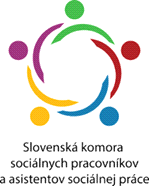 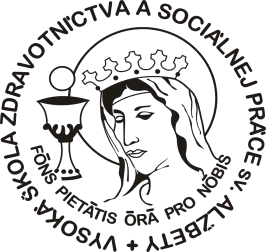 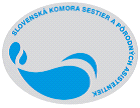 Wyższa Szkoła Nauk o Zdrowiu i Pracy Socjalnej św. Elżbiety w Bratysławiewe współpracyze Słowacką Izbą Pielęgniarek i Położnych i  Słowacką Izbą Pracowników Socjalnych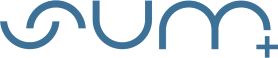 orazze Śląskim Uniwersytetem Medycznym w Katowicach,Wydziałem Nauk o Zdrowiu w Katowicach, Katedrą Fizjoterapiiorganizują wspólnie konferencję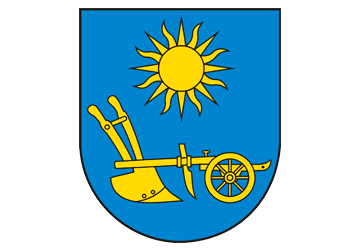 Ustroń 22-23.10.2021Miejsce konferencji:Ośrodek Rehabilitacyjno-Wypoczynkowy „Muflon”43-450 Ustroń – Zawodzie, ul. Sanatoryjna 32, PolskaW przypadku niekorzystnej sytuacji epidemiologicznej konferencja odbędzie się online.Termin konferencji: piątek 22.10.2021 – sobota 23.10.2021Celem konferencji jest:pogłębienie współpracy w dziedzinie zdrowia, nowych technologii, pielęgniarstwa,pracy socjalnej i pomoc innym zawodom w XXI wieku oraz podczas epidemii koronawirusa.Tematyka konferencji obejmuje:opiekę zdrowotną, pielęgniarstwo, rehabilitację, fizjoterapię, nowe technologie,metody badań laboratoryjnych, pracę socjalną, usługi socjalne, wolontariat,etykę, religię, pedagogikę. Aktywny udział jest możliwy w formie wykładu podczas sesji plenarnej,wykładu w poszczególnych sekcjach oraz w sekcji plakatów (posterowej).Streszczenia referatów zostaną opublikowane w Suplemencie czasopisma  International Journal of Health, New Technologies and Social Work.Pełne teksty referatów nadesłane przez autorów zostaną opublikowane w recenzowanymzbiorze prac naukowych z numerem polskim ISBN.INFORMACJE OGÓLNEAktywny udział jest możliwy w formie prezentacji ustnej i posteru. Czas trwania wykładu: 10 minut. Dyskusja po wykładzie: 5 minut.Języki konferencji: angielski, polski, czeski, słowacki, serbski.Program konferencji:22.10.2021 (piątek):Rejestracja uczestników i zakwaterowanie w pokojach 2-osobowych: od 11:00 do 13:00;Obiad: 13:00 - 14:00;Otwarcie konferencji: 14:00 - 14:20;Sesja plenarna: 4 – 5 wystąpień (po 15 min.) 14:20 - 16:00;Przerwa kawowa: 16:00 - 16:30;Praca w sekcjach (prezentacja 10 min.): 16:30 - 18:00;Sekcja posterowa: 18:00 – 18:45;Uroczysta kolacja: 19:00.23.10.2021 (sobota):Śniadanie: 8:00 – 8:30;Praca w sekcjach: 8:45 - 10:30;Podsumowanie i zakończenie konferencji: 10:30;Pożegnalna kawa i wykwaterowanie 10:45.Dojazd ze SlowacjiBratislava – Żilina – Čadca (SR) – Třinec (ČR) – Leszna Górna – Ustroń (PL)Parkowanie: dla uczestników konferencji: bezpłatne.Kontakt z organizatorami (zgłoszenia i zapytania): konferencia.ustron2020@gmail.comZgłoszenie uczestnictwa:Każdy aktywny uczestnik musi przesłać zgłoszenie osobno.Doktoranci i studenci: opłata konferencyjna wynosi 40 Euro (wraz z noclegiem i bankietem -100 Euro).Opłata konferencyjna:Opłata za konferencję wynosi 110 EUR (doktoranci i studenci 100 EUR) Cena obejmuje pobyt i zakwaterowanie, udział i wydanie publikacji.Opłatę należy przekazać w terminie do 15.09.2021 na rachunek bankowy Vysokej školy zdravotníctva a sociálnej práce sv. Alžbety, n.o., v BratislaveAdres: Námestie 1.mája č. 1; 810 00 Bratislava, Slovenská republikaNr konta SK02 1100 0000 0026 2674 8634symbol zmienny: 3333z imieniem i nazwiskiem uczestnika konferencjiZgłoszenie udziału w konferencjiTo the 16th international scientific and professional conference SPOLUPRÁCA POMÁHAJÚCICH PROFESIÍPOĽSKO – ČESKO – SLOVENSKÉ ŠTÚDIECollaboration of helping professions: Polish – Czech – Slovakian studies22. – 23. October 2021 in Ustroń, Poland.Zgłoszenie wraz ze streszczeniem należy przesłać najpóźniej do 15 września 2021 r.i jednocześnie opłacić nocleg przelewem bankowym w wyznaczonym terminie.Imię, Nazwisko, Stopień Naukowy ...........................................................................................................Uczelnia/Firma: ………….............................................................................................................................Adres do korespondencji: .........................................................................................................................Telefon: ........................................................     E-mail: ............................................................................Udział:                                aktywny                                     biernyForma prezentacji:              wykład                                    posterTytuł referatu / plakatu (w języku ojczystym autora i w języku angielskim): ......................................................................................................................................................................................................................................................................................................................................Autor i współautorzy z afiliacjami: ......................................................................................................................................................................................................................................................................................................................................Streszczenie (w ojczystym języku autora i w języku angielskim): .…………………………………………………………………………………………………………………………………………………………………………………………………………………………………………………………………………………………………………………………............................................................................................................................................................................................................................................................................................................................................................................................................................................................................................................................................................................................................................................................................................................................................................................................................................................................................................................................................................................................................................................................................................................................................................................................................................................................................................................................................................................................................................................................................................................................Szablon streszczenia i struktura artykułu naukowego:TytułAutor / AutorzyAfiliacjaWstęp: Text. Materiał i metody: Text.Wyniki: Text.Podsumowanie: Text.Słowa kluczowe (3 – 5 słów kluczowych) PiśmiennictwoWsparcie finansowe lub dotacje / Konflikt interesów Adres kontaktowy 1. AutoraSzablon ustrukturyzowanego streszczenia i podział artykułu na podstawie teoretycznych dociekań lub rozwinięcia rozważań teoretycznych:TytułAutor / AutorzyAfiliacjaWstęp: Text. Sedno pracy i podstawowe założenia: Text.Podsumowanie: Text.Słowa kluczowe (3 – 5 słów kluczowych) PiśmiennictwoWsparcie finansowe lub dotacje / Konflikt interesów Adres kontaktowy 1. AutoraUwagi:Cytowania literatury powinny być przetwarzane przez autorów artykułów zgodnie z harwardzkim sposobem cytowania literatury (nazwisko i rok w nawiasach w tekście).